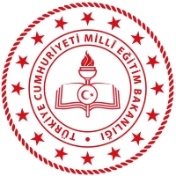 SORULAR:1- Biyoçeşitliliği etkileyen Fiziki faktörleri maddeler halinde yazınız. (10 puan)2- Savan biyomu hakkında kısaca bilgi veriniz. (10 puan)3- Ekosistemdeki canlı ögeleri yazınız. (10 puan)4- Gelişmemiş ülkelerde nüfus artış hızının yüksek olmasının olumsuz sonuçlarını maddeleyiniz.  (10 puan)5- Ülkemizde 1923-1965 yılları arasında nüfus artış hızımızı artırmak için neler yapılmıştır?  (10 puan)6- Dünyada ilk yerleşmelerin kurulduğu yerlerin ortak özellikleri nelerdir? (10 puan)7- Aşağıdaki cümlelerde boş bırakılan yerleri uygun ifadelerle tamamlayınız. ( Her biri 1 puan)    * Benzer bitki ve hayvan topluluklarını barındıran bölgelerin her birine Biyom denir.    * Nüfusun miktarına ve niteliğine yönelik alınabilecek önlemlerin tümüne Nüfus Politikası denir.     * Besin zincirinde üreticilerle beslenenlere Otçul, bunları yiyenlere ise Etçil denir.    * Mekke’nin küresel çapta etki alanı oluşturmasında Dini fonksiyonu etkili olmuştur.    * Havada asılı halde bulunan tuz kristallerine Aerosol denir.8- Aşağıdaki ifadelerden doğru olanların yanına “D”, yanlış olanların yanına “Y” yazınız. ( Her biri 1 puan)   * Ekosistemleri oluşturan canlı öğeler ışık, sıcaklık, rüzgâr ve yağıştır. 				( Y )    * Dünya üzerinde bitki tür ve çeşitliliğinin en fazla olduğu yer tundra biyomudur. 			( Y )   * Japonya’da doğum ve ölüm oranları çok yüksektir.						( Y )   * Ülkemizde 1980 – 2005 yılları arasında nüfusun niteliklerini iyileştirici nüfus politikası uygulanmıştır.	( D )   * Türkiye nüfusunun 2040 yılında 100 milyonu geçmesi beklenmektedir.				( D )11- Aşağıdaki tabloda verilen olaylar sonrası gerçekleşecek olan durumu işaretleyiniz. (10 puan)1- Biyoçeşitliliği etkileyen Fiziki faktörleri maddeler halinde yazınız.Fiziki Etmenlera. İklimb. Kara ve denizlerin dağılışıc. Yer şekilleriç. Toprak2- Savan biyomu hakkında kısaca bilgi veriniz.Savan biyomu; tropikal kuşakta, yağmur ormanları biyomu ile çöl biyomu arasında yer alır. Bir dönemi yağışlı, bir dönemi kurak olan bölgede sıcaklık, yıl boyunca yüksektir. Bu biyomun bitki örtüsü yaz yağışlarıyla yeşeren ve savan adı verilen yüksek boylu ot topluluklarıdır.Bizon, çakal, antilop, zebra, fil, timsah, zürafa, babun, sırtlan ve Afrika vahşi köpeği bu biyomun başlıca hayvan türleridir.3- Ekosistemdeki canlı ögeleri yazınız.Canlı Ögeler• Üreticiler• Tüketiciler• Ayrıştırıcılar4- Gelişmemiş ülkelerde nüfus artış hızının yüksek olmasının olumsuz sonuçlarını maddeleyiniz.Nüfus artış hızının yüksek olmasının olumsuz sonuçlarını:Bağımlı nüfus oranı artar.Tüketim artar, tasarruf azalır.Demografik yatırımlar artar.İşsizlik artar, kalkınma hızı düşer.İç ve dış göçler artar.Sağlık, eğitim, ulaşım, altyapı, problemleri çoğalır.Kişi başına düşer milli gelir azalır.5- Ülkemizde 1923-1965 yılları arasında nüfus artış hızımızı artırmak için neler yapılmıştır?Nüfus artırma politikası ile doğum evinin kurulmasıFakir vatandaşlara ücretsiz ilaç dağıtması (1930)Altı ya da daha fazla çocuklu annelerin para ya da madalya ile ödüllendirmesi (1930)Çok çocuklu ailelere vergi muafiyetinin getirilmesi (1931)Nüfus artışını istenilen seviyeye çıkartmak, anne ve bebek olum oranlarını düşürmek için alınması gerekli önlemleri araştırmak üzere nüfus komisyonunun kurulması (1932)Göçleri teşvik etmek amacıyla göçmenlere gümrük muafiyeti getirilmesi (1934)Yurt dışından gelen göçmenlerin ekonomik ilgi alanlarına göre, çok düşük faizli ve uzun dönemli krediler verilmesi Çok çocuklu ailelere hazineye ait topraklardan tarla bağışlanması (1936)Evlenme yaşının erkekler için 17, kadınlar için 15’e indirilmesi (1938)Düşük ve gebeliği önleyici ilaç ve araçların satılması, kullanılması ve bu konuda eğitim ve propaganda yapılmasının yasaklanması, kürtajın yasaklanmasıdır.6- Dünyada ilk yerleşmelerin kurulduğu yerlerin ortak özellikleri nelerdir?İlk yerleşmelerin kurulduğu yerlerin ortak özellikleri;Ilıman iklim koşullarıVerimli tarım alanlarıSu kaynaklarının bolluğuToprak yapısının elverişli olması9- Tablodaki ülkelerin günümüzde uyguladıkları nüfus politikasını işaretleyiniz. (10 puan)9- Tablodaki ülkelerin günümüzde uyguladıkları nüfus politikasını işaretleyiniz. (10 puan)9- Tablodaki ülkelerin günümüzde uyguladıkları nüfus politikasını işaretleyiniz. (10 puan)9- Tablodaki ülkelerin günümüzde uyguladıkları nüfus politikasını işaretleyiniz. (10 puan)ÜlkelerNüfus artış hızını azaltmaNüfus artış hızını yükseltmeKoruma ve Nitelik Yönünden GeliştirmeHindistanRusyaNijeryaFransaMeksika10- Aşağıdaki tabloda verilen şehirlerin fonksiyonel özelliklerini işaretleyiniz. (10 puan)10- Aşağıdaki tabloda verilen şehirlerin fonksiyonel özelliklerini işaretleyiniz. (10 puan)10- Aşağıdaki tabloda verilen şehirlerin fonksiyonel özelliklerini işaretleyiniz. (10 puan)10- Aşağıdaki tabloda verilen şehirlerin fonksiyonel özelliklerini işaretleyiniz. (10 puan)10- Aşağıdaki tabloda verilen şehirlerin fonksiyonel özelliklerini işaretleyiniz. (10 puan)10- Aşağıdaki tabloda verilen şehirlerin fonksiyonel özelliklerini işaretleyiniz. (10 puan)10- Aşağıdaki tabloda verilen şehirlerin fonksiyonel özelliklerini işaretleyiniz. (10 puan)ŞehirlerFonksiyonel ÖzelliklerFonksiyonel ÖzelliklerFonksiyonel ÖzelliklerFonksiyonel ÖzelliklerFonksiyonel ÖzelliklerFonksiyonel ÖzelliklerŞehirlerTicaretLimanKültürTurizmİdariDiniMedineHamburgAntalyaMoskovaŞanghayOlayKarbon TükenirKarbon ArtarOksijen TükenirOksijen ArtarFosil yakıtların oluşumuOrman yangınıHayvanların solunumuDeniz hayvanlarının kabuk oluşumuSuyun fotolizi